Муниципальное бюджетное образовательное учреждение«Средняя общеобразовательная школа № 5Имени Героя Советского Союза Георгия Петровича Ларионова»г. Приозерска Ленинградской областиМетодические материалы«Обучение рецептивным речевым умениям: аудирование, чтение на уроках английского языка»Автор- составитель:учитель английского языка первой квалификационной категории Глинская Н.В.Приозерск2014 г.АннотацияДанные методические материалы посвящены исследованию проблемы обучения учащихся навыкам аудирования и чтения в соответствии с требованиями ФГОС ООО. Содержат анализ имеющегося теоретического материала по данному вопросу и планы-конспекты уроков. Созданы в помощь учителям при формировании у учащихся рецептивных речевых навыков.Пояснительная запискаАктуальность данной методической разработки - в преодолении трудностей возникающих у учителей в связи с переходом на новые стандарты при формировании у обучащихся рецептивных речевых навыков, введения новых технологий, форм, методов и приемов на уроках английского языка в соответствии с требованиями ФГОС ООО. Главная черта современного общества состоит в развитии контактов на различных уровнях. И в данных условиях на первый план выходит задача повышения коммуникативной компетенции школьников. Основной акцент в требованиях Нового Стандарта второго поколения к результатам изучения учебного предмета «Иностранный язык» делается на развитие коммуникаций, на умение человека общаться, на овладение языком в процессе общения. То есть, формирование у учащихся коммуникативной компетенции, включающей в себя речевую, языковую, и социокультурную компетенцию. Формирование речевой компетенции - это значит научить учащихся практически пользоваться иностранным языком в конкретных ситуациях общения, то есть выражать свои мысли, используя речевые, неречевые (мимика, жесты, движения) и интонационные средства выразительности речи в их совокупности, а также воспринимать речь собеседника. Но формирование речевой компетенции невозможно без развития у учащихся языковой компетенции  - способности учащихся употреблять слова, их формы, синтаксические структуры в соответствии с нормами литературного языка, использовать его синонимические структуры в соответствии с нормами литературного языка, использовать его синонимические средства, в конечном счёте – владение богатством языка как условие успешной речевой деятельности. Современное обучение иностранного языка призвано сформировать личность, способную и желающую участвовать в межкультурной коммуникации.  Для этого учащиеся должны овладевать  знаниями  о социокультурных особенностях и традициях страны изучаемого языка. Изучение языка и культуры одновременно – это не только эффективное достижение практических, общеобразовательных и развивающих целей, но и очень сильная  мотивация обучаемых к изучению иностранного языка. И формирование положительной мотивации - особая задача учителя. Как правило, мотивы связаны с познавательными интересами учащихся, потребностью в овладении новыми  знаниями, навыками и умениями. Но главная и естественная потребность учащихся в изучении иностранного языка – это коммуникация, то есть общение, выражение своих мыслей и восприятие речи собеседника, получение и обработка полученной информации. В данной работе речь пойдет о формировании рецептивных речевых умений – а именно навыков аудирования и чтения.Цель данной методической разработки -  транслирование опыта формирования у учащихся рецептивных речевых навыков на уроках английского языка, а именно умения получать необходимую информацию различными способами в соответствии с целью урока, анализировать полученные данные, воспринимать иностранную речь на слух и визуально и понимать ее. Задачи данной разработки:Анализ трудностей возникающих при обучении учащихся аудированию и чтению на уроках английского языка.Изучение теоретического опыта по данной проблеме.Обобщение собранного материала.Систематизация материала.Написание планов-конспектов уроков по обучению рецептивным речевым навыкам.Создание методической разработки. Ожидаемые результаты – улучшение качества обучения рецептивным речевым умениям на уроках английского языка.Мы предлагаем подробно рассмотреть механизмы чтения и аудирования. В разработке отражена логическая последовательность изложения учебного материала, обеспечивающая овладение учащимися системой знаний, умений, навыков. Обучение рецептивным речевым умениям: аудирование, чтение на уроках английского языка Раздел 1. Обучение аудированию, как самостоятельному виду речевой деятельностиАудирование на иностранном языкеявляется задачей высокого уровня сложности в терминах познавательной деятельности, и требует, поэтому полного внимания.Т.РидгвейАудирование играет важную роль в изучении иностранного языка и особенно при коммуникативно-направленном обучении так как тесно связано с другими видами речевой деятельности. Восприятие и понимание звучащей речи является сложной психической деятельностью. Сложность в обучении аудированию прежде всего в том, что учащиеся должны не только внимательно слушать иностранную речь, но и одновременно «переводить про себя». Известно, звуковая память у большинства людей развита хуже зрительной.  Учащихся необходимо специально обучать умению понимать на слух чужую речь, содержащую незнакомую лексику.Но прежде чем мы рассмотрим возможные пути преодоления сложностей в процессе восприятия и понимания иностранной речи на слух, а также способы обучения аудированию, как самостоятельному виду речевой деятельности необходимо четко понимать что такое «аудирование» . Обратимся к «словарю иностранных слов» под редакцией Н.Г. Комлева: «(от лат. audire – слышать) - слушание звучащих текстов с учебной целью для тренировки восприятия и понимания их содержания на слух.» А еще определение «аудирования» мы находим в «Толковом переводоведческом словаре» под редакцией Л.Л. Нелюбина: «Аудирование - восприятие на слух и понимание устной речи. Таким образом, мы видим, что  термин «аудирование» означает не просто слушание, а «понимание звучащей речи». И в этом его отличие от термина «слушание». А в чем состоит процесс понимания? Это способность человека запоминать услышанные им отрезки речи, при этом узнавать языковые средства и осмысливать содержание данной информации. «Понимание иноязычной речи является важным умением в связи с переходом к информационному обществу и одним из основных способов получения информации. В процессе устной иноязычной коммуникации … успех акта коммуникации зависит от того, насколько точно и полно воспринято сообщение. Следовательно, возникает необходимость обучать …эффективным способам понимания иноязычной речи на слух.» Исходя из вышеизложенного, становится ясно, что нельзя считать синонимами понятия «аудирование» и «слушание». «Слушание» обозначает лишь акустическое восприятие звукоряда, а «аудирование» – это процесс восприятия звучащей речи, включающий в себя  понимание, осмысление и интерпретацию воспринимаемого на слух текста. И научить учащихся понимать звучащую речь – одна из важнейших целей обучения. На уроке невозможно формировать какой то навык отдельно от всех остальных. Работая с аудиотекстами, мы параллельно формируем и лексические, и грамматические, и фонетические навыки. После прослушанного текста, учащиеся обсуждают его, отвечают на вопросы к тексту, таким образом, развивая навыки говорения, они делают письменные задания, а значит, отрабатывают навыки письменной речи. Мы помним, что термин «устная речь» изначально предполагает как навыки аудирования, так и навыки говорения. Таким образом, аудирование выступает средством обучения.Теперь, когда мы определили разницу между понятиями «аудирование» и «слушание», мы должны понять к каким трудностям нужно подготовить учеников перед тем, как предложить им работу с аудиоматералом. С какие же трудности при аудировании существуют в обычной жизни? Конечно, это внешние шумы и помехи. Не может быть полной тишины на улице или в общественном помещении. Многое зависит также от того, видим мы или нет говорящего,  и даже от качества акустики в помещении. На уроке помехой для восприятия текста на слух может стать плохое качество записи либо некачественная техника. Это так называемые объективные трудности. Далее, это индивидуальные особенности речи говорящего, то есть его дикция, скорость говорения, тембр. Отсутствие у учащихся практики восприятия на слух чужой речи. Так же это могут быть различия в диалектах языка. Но чаще ученики сталкиваются с так называемыми языковыми трудностями. К ним относится, прежде всего, незнание большого количества лексики изучаемого языка, разговорных формул, непонимание значений идиоматических выражений, специальных терминов и аббревиатур и т.д. И преподаватель, зная все вышеперечисленные трудности восприятия информации на слух, должен правильно оценивать уровень подготовленности учащихся и учитывать их при разработке урока, используя в своей методике различные механизмы аудирования. В отечественной педагогике различают 4 основных механизма аудирования:Речевой слух, обеспечивающий восприятие устной речи. Благодаря данному механизму происходит узнавание речевых единиц.Память. Этот важный механизм позволяет слушающему запоминать необходимую информацию, но возможно это только при узнавании речевых единиц.Вероятностное прогнозирование. Это умение слушающего предсказать ход событий, то есть построить свою гипотезу происходящего. Происходит это потому, что слова и фразы существуют в нашей памяти не изолированно друг от друга, а являются единой системой лексико-семантических отношений. Существует смысловое прогнозирование и лингвистическое прогнозирование. Смысловое прогнозирование определяется знанием контекста, а значит и возможных ситуаций, в которых применяются те или иные речевые единицы, клише или речевых формул. Лингвистическое прогнозирование основано на знании сочетаемости слова с другими словами, возможности использовать его в определенном словосочетании либо клише.Артикулирование. При аудировании у каждого слушателя происходит внутреннее проговаривание речи за источником. И чем четче проговаривание, тем выше качество аудирования, ведь тот, кто имеет привычку проговаривать, лучше запоминает полученную информацию.Зная эти четыре механизма аудирования, учителю необходимо правильно выстроить систему упражнений, направленную на их развитие и закрепление.Первым и, можно сказать, базовым видом упражнения, которое мы предлагаем ученикам, является повторение. Повторять они могут за диктором, в паузах между его фразами, либо вместе с диктором (синхронное повторение). Базовое это упражнение называется потому, что оно развивает все четыре механизма аудирования одновременно. Ведь надо услышать текст, разбить его на синтагмы, узнать знакомые слова, фразы, клише. А это развитие речевого слуха. Чтобы повторить за диктором, необходимо запонить предлагаемую информацию. А это – развитие памяти. Если что то не понятно или не смог узнать, можно догадаться по контексту или сочетаемости слов. А это вероятностное прогнозирование. И наконец, именно проговаривание развивает артикуляцию. Очень полезный вид упражнения. И предлагать его можно в любом классе и на любом уровне владения языком.Но для отдельных механизмов существуют конкретные виды упражнения. Например, для развития речевого слуха предлагается аудирование со зрительной опорой, где можно использовать карточки с отдельными словами или фразами, небольшой текст или иллюстрации. Широко на уроках используется также направленное аудирование. Его суть в узнавании обучающимися конкретных слов или извлечение ими необходимой информации. В таком упражнении ученики могут заполнить пропуски в предложениях, вставить подходящий артикль, предлог. Записать начало или окончание предложения.Для развития памяти существует несколько типов упражнений. Согласиться или опровергнуть утверждение, прослушать аудиотекст, прочитать текст на карточке и найти различия, расставить предложения в том порядке, в котором они стоят в аудиотексте, систематизировать слова по определенному признаку, выбрать слова (предложения), которые присутствовали (отсутствовали) в аудиотексте.Упражнения на тренировку вероятностного прогнозирования содержат в себе задания на составление возможных словосочетаний, подбор большего количества определений к словам, составление клише. Интересным заданием является определение содержания по иллюстрациям, заголовку, ключевым словам, вопросам и т.д.Работу над текстом традиционно разбивают на три этапа:До прослушивания (Before listening)Во время прослушивания (While listening)После прослушивания (Follow-up activities)Рассмотрим несколько типичных заданий для каждого из вышеперечисленных этапов.Этап до прослушивания (Before listening) очень важен для успешного понимания материала. Это от того на сколько сильна мотивация слушателя зависит качество усвоения содержания. Для этого можно предложить следующие задания:- догадайся по заголовку;- посмотри на картинки и догадайся о чем будет текст;- прочитай ключевые слова и подумай о содержании текста;- прочитай вопросы, ответь на них и скажи о чем пойдет речь.Но в старших классах можно предложить прослушать краткое изложение основной темы учителем на иностранном языке и спрогнозировать тему.На этапе во время прослушивания (While listening)обучающие могут:- вставить слова (фразы);- отметить галочкой предложения, которые присутствуют в тексте;- выписать определения к словам;- найдите английский эквивалент из текста к предложенным в карточке словам.Этап после прослушивания (Follow-up activities) должен показать,  на сколько хорошо обучаемые поняли предложенный аудиотекст. Для этого можно предложить им:- прослушайте текст и скажите, о чем в нем говорилось,- закончить предложения (можно записать начало предложения);- вычеркните предложения, которых не было в тексте;- поставьте предложения в том порядке,  котором они стояли в тексте.В качестве примера, предлагаем рассмотреть разработку урока по теме «Экология» в 8 классе для обучения навыкам аудирования.План-конспект урока для обучения навыкам аудированияЦели урока: Развитие навыка восприятия иностранной речи на слух и умения извлекать нужную информацию. Развитие речевых умений учащихся на основе услышанного материала. Развитие слуховой памяти и реакции учащихся. Развивающая цель: Развитие логического мышления, умения анализировать и сопоставлять. Воспитательная цель: Привитие интереса к предмету, развитие памяти, внимания.Задачи урока:а) основные (коммуникативные):совершенствование навыков аудирования;формирование умений оценивать полученную информацию, выражать свое мнение;совершенствование умений говорения учащихся (монологической и диалогической речи) по теме; овладение умениями общаться на изучаемом языке.б) сопутствующие:совершенствовать фонетические и лексико-грамматические навыки в рамках вышеупомянутых речевых умений;в) развивающие:развивать память и внимание учащихся;развивать умение вести беседу по заданной теме;комментировать те или иные факты, устанавливать логическую последовательность основных фактов текста, определять тему, содержание по зрительным опорам;г) воспитательно-образовательные:способствовать формированию интереса к изучению культуры стран изучаемого языка;развитие умений работать в коллективе;формирование культуры общения.Тип урока: комбинированный.Оборудование урока:Лингафонный кабинет.Компьютер и пректор.Раздаточный материал с вопросами и заданиями.Ход урока:- Good morning, pupils. Today we’ll listen to a text. The aim of our lesson is to understand this text, to get the useful information, to learn the new words, discuss the text and to do some exercises. Before listening, read and translate the new words. У каждого ученика есть лист с заданиями, но также задания показываются при помощи проектора на доске. Учащиеся просматривают глоссарий и пытаются перевести или догадаться о значении слов или словосочетаний. Затем, учащиеся могут воспользоваться словарями, чтобы подтвердить или опровергнуть свои предположения.Before listening First of all, read the words and their definitions.(См. презентацию.Слайд №1)Glossary aquatic (adj): living or growing in, happening in, or connected with water. blockbuster (n): a book, film, etc that is very popular and successful. epic (n): a story or film which is very long and contains a lot of action. Ernst Blofeld: the villain in some James Bond films. Lex Luther: the villain in Superman. found (v): to start an organization, especially by providing money. household name (n): someone or something that everyone knows. mar (v): to spoil something. paddling pool (n): a shallow pool that small children can play in. polar (adj): relating to the North or South Pole. Russian roulette (n): a very dangerous game of chance where each player aims at their own head with a gun which has one bullet in it and five empty chambers (= spaces where bullets could go). status quo (n): the situation that exists now, without any changes. tarmac (n): a thick, black substance that is sticky when hot and is used to cover roads. toxic (adj): poisonous.Now, look at the pictures and through the words again. Can you name the topic of our lesson today? (Учащиеся делают предположения, глядя на картинки. Высказываются на английском языке)(См. презентацию. Слайд №2)Well, now take your pens and match the words and phrases in the table to their definitions. (Распечатать слова на карточках, поделить класс на 4 группы, раздать каждой группе по комплекту карточек, дать время на работу в группах. На доске написать определение к каждому слову (либо раcпечатать и повесить на магнитах). Вызывать по одному представителю от группы, который будет крепить на магнит слово на карточке к подходящему ему определению. Проверять правильность, задавая вопросы остальным группам «do you agree…». Если ответ неверный, то просить другую группу дать верный ответ)Definitions: a. someone who is very interested in and involved with a particular activity or subject b. waste water and waste from toilets c. to organize a series of activities to try to achieve something d. (an example of) lack of fairness and lack of justice e. to get something back from someone f. a long piece of cloth, often stretched between poles, with words or a sign written on it g. an important subject or problem that people are discussing h. when people show that they disagree with something by standing somewhere, shouting, carrying signs, etc.While listeningListen to the text and fill the gaps. (См. презентацию. Слайд №3)1) However, many people feel that the governments of countries around the world are not taking environmental issues ……..2)  Human and toxic……… pumped into the sea was causing serious……., and beach goers felt that they were “playing Russian Roulette with their health” every time they went into the water. 3) Reclaim The Streets was started in London in 1991 to campaign “FOR………., cycling and cheap, or free, ………transport, and AGAINST cars, roads and the system that………. them.” 4) “The Reclaim The Streets idea has………. and left home, street parties and suchlike often happen without anyone in RTS London hearing about them until afterwards.” 5) It seems that nowadays the Internet is helping more and more people express their dissatisfaction with the status quo, and work……….. to find………… to the problems that the modern world faces. Follow-up activities Comprehension task Read the statements below and decide if they are true or false. (См. презентацию. Слайд №4)1. Surfers Against Sewage members like playing with guns. 2. Reclaim The Streets started in Cornwall. 3. The people who started Surfers Against Sewage like water sports. 4. RTS demonstrations are always peaceful. 5. The SAS organisation has been very successful. 6. Reclaim The Streets is against road building. 7. The SAS logo appeared in the film "The Beach". 8. RTS events sometimes attract thousands of people. Now let’s work in pairs. 
Write down 3-4 sentences what can you do to solve the environment problems, using the modal verbs must, mustn’t, can, be able to.(См. презентацию. Слайд №5)And now let’s speak.  Answer the questions, please. (См.презентацию. Слайд №6)(Учащиеся дают развернутые ответы на заданные вопросы)1) What is the state of the environment in your region? What problems can you name?2) What does the government of your region do to make the situation better?Thank you. And in the conclusion, I’d like to know what new have you learnt today. Do you like the lesson? What was difficult for you?Your marks today:Love and protect our planet!(См. презентацию. Слайд №7)Thank you for the lesson. Good-bye. Раздел 2. Обучение чтению, как самостоятельному виду речевой деятельностиУроки…чтения бесспорно ценны: во-первых, потому, что учащийся соприкасается с современным языком, а не условно-учебным; во-вторых, есть возможность высказать свое мнение и дать оценку произведению, героям и ситуациям.Урок английского языка с позиции требований ФГОС нового поколения Федеральный государственный образовательный стандарт начального общего образования предъявляет требования не только к предметным, но и к метапредметным и личностным результатам. В соответствии с новыми образовательными стандартами, ученик уже не пассивный участник образовательного процесса, он активно участвует в постановке целей и задач урока, учиться определять план своей работы, выбирать средства и способы достижения поставленных целей, а также участвует в оценивании своей деятельности и деятельности одноклассников. Рассмотрим, какие универсальные учебные действия формируются на уроках чтения по английскому языку.Для формирования УУД многие дети нуждаются в зрительной опоре. Особенно это касается тех детей, у которых зрительная память развита лучше слуховой памяти. Поэтому так актуально чтение. Чтение является одним из важнейших видов коммуникативно-познавательной деятельности, которая направлена на извлечение информации из письменно фиксированного текста. Проблема состоит в том, что при чтении учащийся испытывает очень сильное влияние родного языка. Отсюда возникают различного рода ошибки. Задача учителя на этом этапе состоит в том, чтобы не только помочь учащимся освоить новую для них систему символов, но и предотвратить их возможные ошибки. Клычникова З.И., профессор, доктор психологических наук, один из немногих специалистов в области психологии обучения иностранным языкам, широко известный своими работами по пониманию речи и психологии обучения иностранным языкам, в своей монографии «Психологические особенности обучения чтению на иностранном языке» пишет: ''Этап овладения речезвуковой символикой на иностранном языке отличается от этапа овладения ею на родном языке, прежде всего тем, что учащимся не надо уяснять себе, что речь состоит из звуков, что письменная речь—это та же звуковая речь, но изображенная буквами, что буквы замещают звуки речи, что они читаются не так, как называются, и т. д.'' И в этом «уяснении» и состоит самая большая сложность в обучении чтению на иностранном языке. Давайте рассмотрим, как преодолеть все сложности и повысить качество обучения чтения у наших учащихся.Но для начала, разберемся, что лежит в основе понятия «чтение» и его значении в жизни цивилизованного общества. В «Новейшем философском словаре» мы можем найти такое определение: «Чтение - специфическая форма языкового общения людей посредством печатных или рукописных текстов, одна из основных форм опосредованной коммуникации. Чтение - не одностороннее воздействие произведений на читателя, выражающееся в пассивном восприятии, усвоении содержания текста, а активное взаимодействие между коммуникаторами (создателями текста) и реципиентами (читателями). В ходе чтения происходит процесс «сотворчества» автора и читателя. Чтение существенно отличается от других видов коммуникации. Это связано со спецификой текста как знаковой системы, элементы которой существуют в неподвижной пространственной форме, предусматривающей их последующее зрительное восприятие, и с возможностью фиксирования, хранения, тиражирования информации в таком виде, при котором процессы потребления не совпадают по времени с их производством, а могут длиться на протяжении веков. Эта особенность превращает чтение в весьма рациональный способ передачи и усвоения знаний и ценностей, выработанных человечеством…». Значение чтения в жизни общества и каждого его члена, с нашей точки зрения, хорошо выражены словами доктора социологических наук Стефановской Н.А.: «Чтение как особая подсистема воспроизводства духовных коммуникаций общества всегда выполняло чрезвычайно значимую роль и отражало преимущественно экзистенциальные стороны духовного коммуницирования, «раздвигая» границы не только жизненного мира, но и физической жизни человека, делая человека одновременно жителем ушедших и грядущих миров, приобщая его тем самым к тысячелетней жизни человечества на уровне знаний и ощущений. Исходя из этого, феноменология чтения относится к фундаментальным достижениям человеческого разума; его особая роль в развитии любого общества неоспорима». Но, к сожалению, приходится признать, что современные дети мало читают, и как следствие, мы наблюдаем снижение уровня грамотности подрастающего поколения. Перед педагогами стоит трудная задача – заново научить детей читать, вернуть им радость общения с книгой, текстом. И тем более сложная задача стоит перед учителями иностранных языков. Ведь нам не просто нужно научить детей читать, воспринимать и усваивать содержание текста, но научить читать на иностранном, а значит, чужом для ребенка языке. В соответствии с новыми стандартами обучения, чтение выступает, как самостоятельный вид речевой деятельности, а также как средство формирования смежных языковых и речевых навыков и умений, потому что упражнения на отработку всех языковых и речевых навыков и умений строятся на с опорой на текст и письменные установки к текстам, упражнениям и заданиям. Из этого определения вытекают задачи обучения чтению: научить учащихся извлекать информацию из текста на иностранном языке в том объеме, который необходим для решения конкретной речевой задачи, используя определенные технологии чтения. При реализации ФГОС ООО для эффективного чтения на иностранном языке необходимо сформировать следующие навыки:- вычленять смысловую информацию;- читать по ключевым словам;- работать со словарем;- использовать сноски и комментарии, предлагаемые в тексте;- интерпретировать и трансформировать текст;-игнорировать неизвестное, если это не мешает выполнению поставленной задачи.Как же сделать так, чтобы уроки чтения полюбились учащимся? В соответствии с методикой обучения чтению на иностранном языке Солововой Е.Н. добиться этого возможно, если соблюдать несколько условий. Первое, строго следить за размером предлагаемого ученикам текста. Понятно, слишком длинные тексты будут утомлять детей, а некоторых из них попросту испугают. И такие дети даже и не приступят к чтению данного текста. А на слишком коротком тексте невозможно формировать многие языковые и речевые навыки и такой текст может быть малоинформативным. В текст могут входить и рисунки, и графики и схемы. Это тоже вид текста и порой даже более информативный.Второе, необходимо подбирать текст, обращая внимание на месторасположения в нем основной идеи. Доказано, что дети лучше воспринимают тот текст, в котором основная идея располагается либо в самом начале, либо в самом конце текста.Третье, очень важно, чтобы тематика текста соответствовала уровню развития и образованности учащихся, а также учитывать их интересы и потребности.Четвертое, кроме тематики необходимо учитывать и те проблемы, которые затрагивает текст. Да, одну и ту же тему можно обсуждать и со взрослыми и с младшими школьниками, но те проблемы, которые покажутся насущными старшеклассникам малышам просто еще не понятны, а значит и не интересны. Кроме того, проблемы, поднимаемые в различных текстах, могут даже помочь в вопросе воспитания личности. Ведь читая текст и обсуждая его в классе, ученики делают выводы о хорошей или плохой стороне поступка главного героя и мысленно ставят себя на его место.Очень важно четко придерживаться этапов работы с текстом. Существует три этапа работы над любым текстом: дотекстовый (Before reading), текстовый (While reading) и послетекстовый (After reading).Цели каждого из этапов определены и делают возможным постепенное и полное понимание текста с извлечением необходимой для выполнения поставленной задачи информации.Цель дотекстового этапа является – определить речевую задачу для первого прочтения, заинтересовать учащихся темой текста, а также уменьшить трудность восприятия незнакомого текста на иностранном языке. Цель второго этапа – текстового – проконтролировать степень сформированности различных языковых навыков и умений; продолжить формирование соответствующих навыков и умений. Целью третьего – послетекстового – этапа является использовать ситуацию текста в качестве языковой опоры для развития умений в устной и письменной речи. Для каждого этапа мы используем определенные упражнения и задания.Для примера рассмотрим урок чтения по книге для чтения «Reader» по УМК «Enjoy English» (авторы Биболетова и др.) для 5 класса.Название книги – «My funny family». Первая глава «Uncle-and-Auntie Pat». Проанализируем данный текст с точки зрения изложенного нами выше.Размер данного текста – средний. Он не пугает учащихся своим объемом. В тексте много картинок, которые помогают понять смысл текста на первом этапе (дотекстовом), мотивируют учащихся на прочтение текста. Дети сами дают имена главным героям и следят за их приключениями по тексту и картинкам.Основная идея текста находится в конце. Дети заинтересованно читают текст до конца, потому что хотят узнать, чем закончится история.Тематика текста очень близка и понятна ученикам 5 класса. Только недавно закончились каникулы. И детям интересно узнать, как провел лето их иностранный сверстник. У всех детей есть бабушки и дедушки и они с интересом читают и обсуждают рассказ о том, как мальчик помог своей любимой бабушке выиграть приз за лучший сад. К каждому из ребят приезжают в гости родственники. В текстах много иронии и юмора. Это тоже очень нравится детям. Они смеются, читая про проделки кузины главного героя. А это значит, что им не скучно читать этот текст на иностранном языке.Давайте рассмотрим, какие задания на разных этапах чтения мы можем предложить ученикам для формирования смежных языковых и речевых навыков и умений.План-конспект урока для обучения чтениюЦели урока: Развитие навыка выразительного чтения и умения извлекать нужную информацию. Развитие навыка аудирования. Подготовка монологического высказывания на основе прочитанного материала. Развивающая цель: Развитие логического мышления, умения анализировать и сопоставлять. Воспитательная цель: Привитие интереса к предмету, развитие памяти, внимания.Задачи урока:а) основные (коммуникативные):совершенствование навыков работы с текстом (изучающее чтение);развитие умений обучающего чтения;формирование умений оценивать полученную информацию, выражать свое мнение;совершенствование умений говорения учащихся (монологической и диалогической речи) по теме; овладение умениями общаться на изучаемом языке.б) сопутствующие:совершенствовать фонетические и лексико-грамматические навыки в рамках вышеупомянутых речевых умений;в) развивающие:развивать память и внимание учащихся;развивать умение вести беседу по заданной теме;комментировать те или иные факты, описанные в книге, устанавливать логическую последовательность основных фактов текста, определять тему, содержание по заголовку;г) воспитательно-образовательные:способствовать формированию интереса к изучению культуры стран изучаемого языка;развитие умений работать в коллективе;формирование культуры диалогового общения.Тип урока: комбинированный.Оборудование урока:Книга по домашнему чтению УМК “Enjoy English” авторы(Биболетова и др): My funny family. Часть 1 «Uncle-and-Auntie Pat».Раздаточный материал с вопросами и заданиями.Ход урока:- Good morning, pupils. Today we’ll get acquainted with a nice boy and read a very interesting story about his adventures. The aim of our lesson is to read understand the new text, to learn the new words and discuss with each other.I. Дотекстовый этап (Before reading).Pupils, open your books at page 21 and look at new words.(Читаем слова к первой главе)Now, open page 4 and look at the pictures. What do you think, who is the main character of this story?Read the title of the story. Where will the boy go to? Who lives there? What do they do?Дети рассматривают картинки, читают название, высказывают свои предположения. Вопросы можно написать на доске или раздать, как карточки с описанием этапа чтения.II. Текстовый этап (While reading).После того, как учащиеся высказали свои предположения, можно приступать к чтению текста. Чтобы помочь им лучше понять содержание текста, мы можем предложить им следующие задания:Underline the unknown words in the text. Translate them using the vocabulary.Find the English equivalents of the words: согласился, во время, догадайся, совершенно потерялись, мост, кормить (о животных), махать (рукой).Tell three-four words to describe the boy/his uncle/his aunt.Find the correct answer in the text. Was Wishing Well Farm easy to find?Is it true or false? Uncle and Aunt Pat live in a big city.(give the correct sentence)Give your own title to Chapter 1.Find irregular verbs in this Chapter.Guess what’ll happen later.III. Послетектовый этап (After reading).Необходимо предложить ученикам следующие задания для того, чтобы понять, как они поняли смысл прочитанного.1.Listen to my sentences and tell true or false. Give the correct sentences.Uncle and Aunt wasn’t happy to see the boy and his parents.Boy’s parents stayed at the farm with him.There weren’t animals at the Farm.The boy disliked Uncle and Aunt and their Farm. 2.Listen and answer the following questions:When did the boy go to his Uncle and Aunt?What are the names of his Uncle and Aunt?Where did they live?Was it easy or difficult to find their Farm?Was Uncle and Aunt Pat glad to see the boy?What animals did they have?Did the boy like the farm?What problem had Uncle and Aunt Pat?3.Write down the plan of the Chapter.4.Tell the story as if you are a boy.5. Write the letter from the boy to his parents.Во время работы над текстом совершенствуются навыки чтения и умения извлекать нужную информацию, навыки аудирования, навыки устной речи (монологического и диалогического высказываний) и письменной речи. Таким образом, задействованы все четыре вида речевой деятельности. На основе прочитанного материала дети учились логически мыслить, анализировать предложенный им материал. Одновременно происходило развитие памяти и внимания учащихся. С помощью чтения текста ребята смогли расширить свой словарный запас по английскому языку и узнали о жизни людей в другой стране.Трудно переоценить значение чтения в воспитании полноценной, разносторонне развитой личности. Еще труднее переоценить роль чтения при изучении иностранного языка. Иноязычный текст – является отличным примером оригинальной письменной речи, в котором присутствуют важные языковые конструкции, грамматические явления и лексика, которые используют в каждодневной речи носители языка. «Чтение на уроках английского языка позволяет учащимся уже в школе приобщиться к чтению на иностранном языке как к реальной речевой деятельности».Чтение и аудирование многое объединяет, потому что они являются рецептивными, то есть основанными на понимании передаваемой информации.ЗаключениеПоследовательное формирование у учащихся коммуникативной компетенции - сложный и длительный процесс. Но внедрение современных форм и методов в образовательный процесс, несомненно, повышает качество обучения иностранному языку. Мы хотели бы привести  данные проведенного нами мониторинга, которые позволяют судить, насколько эффективно использование нами на уроках тех форм и методов, которые мы описали выше.  Мы проанализировали результаты входящего и последующих тестов отдельно по аудированию и чтению за весь учебный год в одной параллели учащихся. Результаты представлены в сравнительной таблице:Данные мониторинга по аудированию:Как мы видим из таблицы, на лицо стабильное повышение качества формирования у  обучаемых навыков аудирования. Надо отметить, что ученики стали внимательнее слушать чужую речь, лучше ее воспринимать и понимать, они научились не только извлекать необходимую информацию из потока чужой речи, но и работать с ней: анализировать и систематизировать. А главное, они заинтересованы в процессе. А это, на наш взгляд, уже половина успеха.Так же мы провели мониторинг повышения качества на уроках чтения. Данные мониторинга по чтению:Хочется отметить, что с внедрением современных форм и методов, описанных нами выше, работать детям на уроках чтения стало на много интереснее. Вместо скучных заданий – прочитай и переведи, когда учитель практически работал с одним учеником, сейчас в работу вовлечены все. О заинтересованности обучаемых на уроках чтения можно судить, по тому, как они тянут руки для ответа. Каждый хочет поучаствовать, у каждого есть, что ответить на тот или иной вопросу. Даже у тех учеников, которые раньше старались быть незаметными и просто пересидеть урок. Есть у детей и любимые задания: посмотри на картинку и подбери название, прочитай абзац и выбери, что правда, а что нет, подбери словосочетание к данной картинке и т.д. Учащиеся лучше стали выполнять домашние задания по чтению. И как результат, мы видим повышение качества знаний.Почему так важно научить учащихся воспринимать, а главное понимать чужую речь на слух? Аудирование составляет основу общения, с него начинается владение устной коммуникацией. Оно складывается из умения дифференцировать воспринимаемые звуки, интегрировать их в смысловые комплексы, удерживать их в памяти во время слушания, понимать воспринимаемую звуковую цепь. Оно позволяет учить учащихся внимательно слушать звучащую речь и формировать умение вероятностного прогнозирования смыслового содержания высказывании. Воспитательная роль аудирования заключается в формировании культуры слушания не только на иностранном, но и на родном языке, что очень важно не только для изучения иностранного языка, но и любого другого школьного предмета. Кроме этого, обучение аудированию помогает развивать память ребенка и прежде всего слуховую память, что так же важно в процессе обучения.Так же трудно переоценить роль чтения в изучении иностранного языка. По мнению Ильи Франка, педагога, автора известного метода чтения для быстрого обучения иностранным языкам, основателя «Школы иностранных языков» в г. Москва при обучении чтению присутствуют три очень важных аспекта: во-первых, чтение позволяет быстро войти в иностранный язык, во-вторых, чтение дает возможность узнать разные пласты лексики, в-третьих, вводит в соответствующую культуру.  В современной педагогике существует мнение, что даже при пассивном (машинальном) чтении оригинала язык «подсознательно» усваивается. Читать тексты или книги на иностранном языке – очень важно. Помимо эстетического наслаждения от чтения оригинального не адаптированного произведения, этот процесс поможет учащимся пополнить словарный запас и заставит их думать на изучаемом языке. А это очень важно при изучении чужого языка.Сегодня мы рассмотрели формирование рецептивных речевых навыков - аудирования и чтения. И надеемся, что наша методическая разработка будет полезной как для молодых, так и для более опытных  коллег в процессе обучения учащихся получать необходимую информацию в соответствии с целью урока, анализировать полученные данные, воспринимать иностранную речь на слух и понимать ее. Список литературы:Балакирева М., «Использование книги для чтения на уроках иностранного языка», приложение к газете «Первое сентября» «Английский язык», №8, 1998, стр. 15Грицанов А.А., «Новейший философский словарь», Минск, 1999г., стр 23Клычникова З.И.,  «Психологические особенности обучения чтению на иностранном языке», М.; 1983, стр.31Комлев Н.Г., Словарь иностранных слов. М.- 2006.- с. 9 Михина А.Э., КПН. Методика формирования стратегий аудирования (английский язык)».-  Улан-Удэ  2009.- с. 38Нелюбин Л.Л., Толковый переводоведческий словарь. - 3-е издание, переработанное. — М.: Флинта: Наука  2003.- с. 11Ридгвей Т., О стратегии аудирования. – 1994.- с.5Соловова Е.Н., «Методика обучения иностранным языкам. Базовый курс лекций», педагогический университет «Первое сентября»,приложение газета по английскому языку,  Москва, 2010, стр 9.Соловова Е.Н., В.Г. Апальков «Развитие и контроль коммуникативных умений: традиции и перспективы», педагогический университет «Первое сентября», Москва, 2010, стр.51Стефановская Н.А., «Экзистенциально-коммуникативные основы чтения: теория, методология и методика социологического исследования», Тамбов,  2009 стр.3Фадеев В.М. Домашнее чтение в старших классах, его организация и приемы контроля,  ИЯШ – 1979. - №6. - С. 28-30Приложение 1Текст для аудированияEnvironmental Protest GroupsЧастично материал взят на сайте: http://learnenglish.britishcouncil.org/en/magazine/environmental-protest-groups Don't it always seem to go that you don't know what you've got ’till it's gone. They paved paradise and they put up a parking lot. Joni Mitchell – Big Yellow Taxi Facts about the state of the global environment read like quotes on a poster for an epic Hollywood movie – expanding deserts in Africa, huge forest fires in Indonesia, serious shortages of fish in Europe, thousands of deaths from air pollution in Brazil, disappearing forests in the Amazon, melting ice-caps and increasing radiation levels in the polar regions. But just as there is no evil Lex Luther or Ernst Blofeld responsible for these disasters, there is no Superman or James Bond to save the world. The human race has caused these problems and we are going to have to work together to solve them. However, many people feel that the governments of countries around the world are not taking environmental issues seriously enough. To allow the voices of concerned people to be heard, a large number of protest groups have been set up by ordinary people to raise awareness of the issues, and to put pressure on politicians to act before it is too late. A few of the organisations have become household names, particularly Friends of the Earth and Greenpeace. Two smaller groups, Surfers Against Sewage and Reclaim The Streets, are less well known, but take themselves just as seriously. Surfers Against Sewage (SAS) Surfers Against Sewage was founded in 1990 by water sports enthusiasts, who were becoming more and more concerned about the health risks they faced when using beaches in Cornwall in the UK. Human and toxic waste pumped into the sea was causing serious illnesses, and beach goers felt that they were “playing Russian Roulette with their health” every time they went into the water. SAS alerted people to the problem by going to public events with their surfboards, where they handed out leaflets wearing wetsuits and gasmasks. They soon attracted the attention of the media and other concerned water users from around Britain and were able to put pressure on the government to ban dumping untreated waste in the sea, rivers and lakes. The group was so successful that in 1998, only 8 years after they started campaigning, the government agreed to spend 8.5 billion pounds on cleaning up Britain‟s aquatic environment. Surfers Against Sewage has acquired a cool image over the years. In 1999 the director of The Beach, a Hollywood blockbuster starring Leonardo Di Caprio, wanted to use the SAS logo on actors‟ backpacks. SAS refused permission however, because they were concerned about the environmental damage that making the film had caused to the tiny tropical island of Phi Phi in Thailand. Reclaim The Streets (RTS) Reclaim The Streets was started in London in 1991 to campaign “FOR walking, cycling and cheap, or free, public transport, and AGAINST cars, roads and the system that pushes them.” RTS began by protesting against road building through unspoilt areas of the British countryside, and now have expanded their activities to draw attention to environmental, political, economic and social injustice around the world. RTS campaigns by stopping traffic and turning roads and motorways into huge street parties. Members of the group dig up tarmac and plant trees, make beaches and paddling pools for children to play in, decorate the street with colourful banners, and give out free food and drink. A huge sound system is set up, bands, jugglers and clowns perform, and hundreds or even thousands of people dance and party. The carnival is usually broken up by the police after a few hours, and in the past some of the demonstrations have been marred by violence between police and protesters. RTS doesn‟t have any clear aims, and says that it is a „disorganisation‟ rather than an organisation, since there is no one in charge, but the methods that the group uses have caught on, and are now used worldwide. As the RTS website says, “The Reclaim The Streets idea has grown up and left home, street parties and suchlike often happen without anyone in RTS London hearing about them until afterwards.” Protest and the Internet Both SAS and RTS have extensive websites providing information about their activities, and providing links to like-minded groups around the world. It seems that nowadays the Internet is helping more and more people express their dissatisfaction with the status quo, and work together to find solutions to the problems that the modern world faces.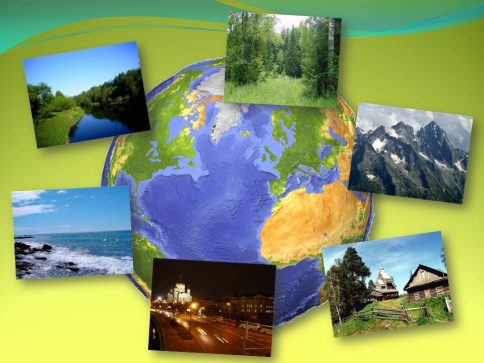 1. banner 2. campaign 3. enthusiast 4. injustice 5. issue 6. protest 7. sewage 8. reclaim Класс, кол-во чел.Входящий контрольпо аудированиюВходящий контрольпо аудированиюВходящий контрольпо аудированиюИтоговый контроль за 1 четвертьпо аудированиюИтоговый контроль за 1 четвертьпо аудированиюИтоговый контроль за 1 четвертьпо аудированиюИтоговый контроль за 2 четвертьпо аудированиюИтоговый контроль за 2 четвертьпо аудированиюИтоговый контроль за 2 четвертьпо аудированиюИтоговый контроль за 3 четвертьпо аудированиюИтоговый контроль за 3 четвертьпо аудированиюИтоговый контроль за 3 четвертьпо аудированиюИтоговый контроль за 4 четвертьпо аудированиюИтоговый контроль за 4 четвертьпо аудированиюИтоговый контроль за 4 четвертьпо аудированиюИтоговый контроль за годпо аудированиюИтоговый контроль за годпо аудированиюИтоговый контроль за годпо аудированиюИтоговый контроль за годпо аудированиюКласс, кол-во чел.Писали,челУспеваемость, %Качество ,%Писали,челУспеваемость ,%Качество ,%Писали,челУспеваемость, %Качество, %Писали,челУспеваемость, %Качество, %Писали,челУспеваемость, %Качество, %Писали,челУспеваемостьКачествоКачествоКачество7А,16 16 81%«5»-1«4»-4«3»-8«2»-33614 86%«5»-1«4»-4«3»-7«2»-23615 93%«5»-1«4»-6«3»-7«2»-14716100%«5»-3«4»-6«3»-7«2»-05615100%«5»-3«4»-7«3»-6«2»-06715100%«5»-2«4»-8«3»-6«2»-0100%«5»-2«4»-8«3»-6«2»-0677Б,15 15 73%«5»-0«4»-4«3»-7«2»-42514 86%«5»-0«4»-4«3»-8«2»-2251392%«5»- 0«4»- 5«3»-7«2»-13814100%«5»-1«4»-6«3»-7«2»-05015100%«5»-1«4»-7«3»-6«2»-05314100%«5»-1«4»-7«3»-6«2»-0100%«5»-1«4»-7«3»-6«2»-057Класс, кол-во чел.Входящий контрольпо чтениюВходящий контрольпо чтениюВходящий контрольпо чтениюИтоговый контроль за 1 четвертьпо чтениюИтоговый контроль за 1 четвертьпо чтениюИтоговый контроль за 1 четвертьпо чтениюИтоговый контроль за 2 четвертьпо чтениюИтоговый контроль за 2 четвертьпо чтениюИтоговый контроль за 2 четвертьпо чтениюИтоговый контроль за 3 четвертьпо чтениюИтоговый контроль за 3 четвертьпо чтениюИтоговый контроль за 3 четвертьпо чтениюИтоговый контроль за 4 четвертьпо чтениюИтоговый контроль за 4 четвертьпо чтениюИтоговый контроль за 4 четвертьпо чтениюИтоговый контроль за годПо чтениюИтоговый контроль за годПо чтениюИтоговый контроль за годПо чтениюИтоговый контроль за годПо чтениюКласс, кол-во чел.Писали,челУспеваемость, %Качество ,%Писали,челУспеваемость ,%Качество ,%Писали,челУспеваемость, %Качество, %Писали,челУспеваемость, %Качество, %Писали,челУспеваемость, %Качество, %Писали,челУспеваемостьКачествоКачество5А,14 14 86%«5»-1«4»-5«3»-6«2»-24314 92,3%«5»-1«4»-5«3»-7«2»-14312 92,6%«5»-1«4»-6«3»-4«2»-15813100%«5»-0«4»-8«3»-5«2»-06214100%«5»-2«4»-7«3»-5«2»-06414100%«5»-1«4»-8«3»-5«2»-0100%«5»-1«4»-8«3»-5«2»-0645Б,13 13 92%«5»-0«4»-4«3»-8«2»-13113 86%«5»-0«4»-4«3»-8«2»-1311392,3%«5»- 1«4»- 5«3»-6«2»-14612100%«5»-0«4»-7«3»-5«2»-05813100%«5»-1«4»-7«3»-5«2»6213100%«5»-0«4»-8«3»-5«2»-0100%«5»-0«4»-8«3»-5«2»-062